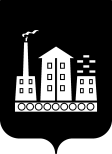 АДМИНИСТРАЦИЯГОРОДСКОГО ОКРУГА СПАССК-ДАЛЬНИЙ ПОСТАНОВЛЕНИЕ25 апреля 2022г.            г. Спасск-Дальний, Приморского края                 №  238-паОб установлении расходного обязательства на реализацию мероприятий по капитальному ремонту фасада многоквартирного дома по ул. Краснознаменная д.43  В соответствии с Бюджетным кодексом Российской Федерации, Федеральным законом от 6 октября 2003 года № 131-ФЗ «Об общих принципах организации местного самоуправления в Российской Федерации», Законом Приморского края от 21 декабря 2021 года № 31-КЗ «О краевом бюджете на        2022 год и плановый период 2023 и 2024 годов», в соответствии с постановлением Администрации Приморского края от 30 декабря 2019 года № 945-па «Об утверждении государственной программы Приморского края «Обеспечение доступным жильем и качественными услугами жилищно-коммунального хозяйства населения Приморского края» на 2020-2027», в соответствии с Уставом городского округа Спасск-Дальний, Администрация городского округа Спасск-ДальнийПОСТАНОВЛЯЕТ:1. Установить, что расходы на реализацию мероприятий по капитальному ремонту фасада многоквартирного дома по ул. Краснознаменная д.43, предусмотренные в бюджете городского округа Спасск-Дальний за счет средств субсидий, являются расходным обязательством городского округа Спасск-Дальний.2. Определить Администрацию городского округа Спасск-Дальний главным распорядителем средств субсидий.3. Назначить уполномоченным структурным подразделением Администрации городского округа Спасск-Дальний, обеспечивающим целевое и эффективное использование бюджетных средств на реализацию мероприятий по капитальному ремонту фасада многоквартирного дома по ул. Краснознаменная д.43, управление жилищно-коммунального хозяйства Администрации городского округа Спасск-Дальний.4. Административному управлению Администрации городского округа Спасск-Дальний (Моняк) настоящее постановление разместить на официальном сайте правовой информации городского округа Спасск-Дальний.5. Контроль за исполнением настоящего постановления возложить на заместителя главы Администрации городского округа Спасск-Дальний     Патрушева К.О. Исполняющий обязанности главыгородского округа Спасск-Дальний			                        О.А. Митрофанов